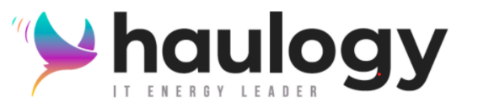 Raadplegingstemplate14/03/2022Dit document moet gebruikt worden om te reageren op de openbare raadpleging over de techno-economische analyse die bestaat in het onderzoeken van de biedingen en van de uitslag van de veilingen zoals voorzien in artikel 23 §10 van het koninklijk besluit van 28 april 2021.Elke reactie moet via mail gestuurd worden naar e2-emes@economie.fgov.be uiterlijk op 25 maart 2022.ContactgegevensAan de hand van de naam en de contactgegevens kan toelichting worden gevraagd bij de reactie op de openbare raadpleging die via deze template is ingediend.Behalve in geval van een bijzondere vermelding (zie  sectie Vertrouwelijkheid) zullen de naam van de firma (of vereniging) en de naam van de contactpersoon vermeld worden in het raadplegingsverslag.Firma / vereniging : Naam van de contactpersoon : ContactgegevensTelefoonnummer : Email : VertrouwelijkheidDe ingezamelde persoonsgegevens worden uitsluitend gebruikt ten behoeve van deze raadpleging. Verdere informatie over de verwerking van uw persoonsgegevens vindt u in onze vertrouwelijkheidsverklaring : https://economie.fgov.be/en/privacy-statement . Moet uw antwoord bij publicatie anoniem worden gemaakt ? Behalve indien hieronder anders vermeld, zullen de naam van de firma (of vereniging) en de naam van de contactpersoon vermeld worden in het raadplegingsverslag.Ja / NeeGelieve uw antwoord te motiveren.Bevat uw antwoord vertrouwelijke informatie ?Ja / NeeZo ja, gelieve aan te duiden welke delen van uw antwoord vertrouwelijk behandeld moeten worden en gelieve de reden daarvan en de eventuele benadeling toe te lichten. De vertrouwelijke delen van uw antwoord moeten eveneens uitdrukkelijk als dusdanig worden aangeduid in onderstaande tekst.Aanbeveling R01: Indexering van de Strike PriceWelke opmerkingen heeft u in verband met de aanbeveling R01 over de indexering van de Strike Price ? Aanbeveling R02: Boete op de IPC Y-1Welke opmerkingen heeft u in verband met de aanbeveling R02 volgens dewelke een boete op de IPC wordt toegepast in Y-1 ? Aanbeveling R03: Procedure waarbij het kenmerk “OUT” van een opt-out kan worden aangeduidWelke opmerkingen heeft u in verband met de aanbeveling R03 volgens dewelke een procedure wordt voorzien waarbij een operator het kenmerk “OUT” van een opt-out kan aanduiden ? Aanbeveling R04: Aanvullen van de methodologie voor de berekening van de maximumprijs voor een Y-1-veiling Welke opmerkingen heeft u in verband met de aanbeveling R04 volgens dewelke de methodologie voor de berekening van de maximumprijs voor een Y-1-veiling wordt aangevuld ? Aanbeveling R05: Criterium inzake de minimumdrempelWelke opmerkingen heeft u in verband met de aanbeveling R05 over het criterium inzake de minimumdrempel ? Andere opmerkingenGelieve ons al uw opmerkingen, commentaar, suggesties of bijkomende bedenkingen mee te delen met betrekking tot de techno-economische analyse van de veilingen en de geformuleerde aanbevelingen.